SUPPLEMENTARY MATERIAL TOProperties of humic acids from copper tailings 20 years after reclamationSvjetlana B. Radmanović*, Mirjana M. Marković1, Uroš D. Jovanović1, Maja D. Gajić-Kvaščev1, Djuro M. Čokeša1 and Jasmina A. Lilić2University of Belgrade - Faculty of Agriculture, Nemanjina 6, 11080 Belgrade, Serbia1University of Belgrade - Vinča Institute of Nuclear Sciences, Chemical Dynamics Laboratory, P.O. Box 522, 11001 Belgrade, Serbia2RTB Bor Group - Copper Mining and Smelting Combine Bor, 19210 Bor, Serbia Corresponding author. E- mail: scupac@agrif.bg.ac.rs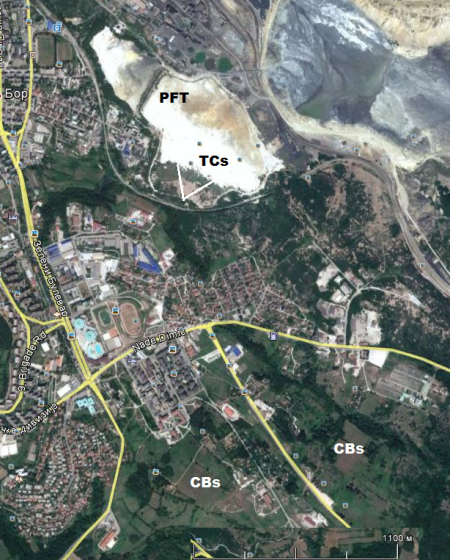 Fig. S-1. Study area: Aerial view of Bor Copper Mine (PFT: post-flotation tailings) and Bor town with soil sampling locations: TCs-Technosols (lines - direction of taking TC soil samples), CBs-control arable soils. Table S-I. General properties of Technosols (TC1-6) and control natural soils: arable soil near Bor town (CB7-9) and Chernozem (CCH)aMWD - mean weight diameter of soil aggregates; bTOC - total organic carbon; cND - not detected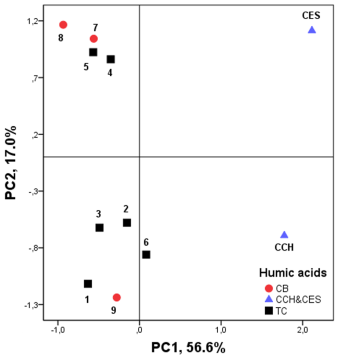 Fig. S-2. PCA score plots of HAs from Technosols (TC1-6) and control natural soils:arable soils near Bor town (CB7-9), Chernozem (CCH) and standard Elliot Soil (CES). 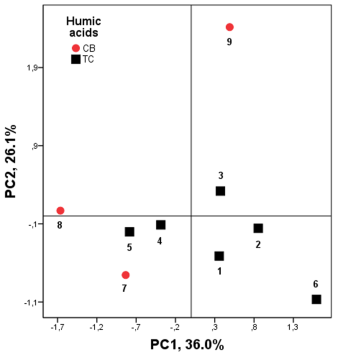 Fig. S-3. PCA score plots of HAs from Technosols (TC1-6) and control arable soils near Bor town (CB7-9).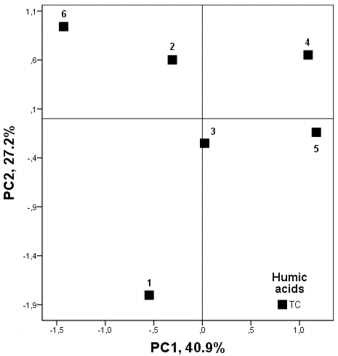 Fig. S-4. PCA score plots of HAs from Technosols (TC1-6).SoilDepth, cmSand, %Silt, %Clay, %MWDapH in H2OTOCb / %TC10-2565.1516.3918.460.824.711.01TC20-2556.2819.6924.030.674.640.74TC30-2561.5915.9222.490.985.430.74TC40-2549.9022.7627.341.326.481.14TC50-2551.2824.1125.611.377.241.24TC615-5040.0034.6025.400.824.170.39CB70-2551.6028.2020.202.744,963.46CB80-2531.1230.3238.553.657.462.12CB90-2544.0025.5630.441.995.003.44CCH0-2533.7634.2432.00NDc7.831.89